                                                                                                                    ПРОЕКТ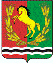 АДМИНИСТРАЦИЯМУНИЦИПАЛЬНОГО ОБРАЗОВАНИЯ ЧКАЛОВСКИЙ  СЕЛЬСОВЕТ АСЕКЕЕВСКОГО  РАЙОНА  ОРЕНБУРГСКОЙ  ОБЛАСТИП О С Т А Н О В Л Е Н И Е_________                                                 п.Чкаловский                             № ___-пОб утверждении административного регламента осуществления муниципального контроля за сохранностью автомобильных дорог местного значения в границах населенных пунктов  муниципального образования Чкаловский сельсоветВ соответствии с пунктом 5 части 1 статьи 14 Федерального закона от 06 октября 2003 года № 131-ФЗ «Об общих принципах организации местного самоуправления в Российской Федерации», статьей 6 Федерального закона от 26 декабря 2008 года   № 294-ФЗ «О защите прав юридических лиц и индивидуальных предпринимателей при осуществлении государственного контроля (надзора) и муниципального контроля», Федеральным законом от 08 ноября 2007 года № 257-ФЗ «Об автомобильных дорогах и о дорожной деятельности в Российской Федерации и о внесении изменений в отдельные законодательные акты Российской Федерации» и Федеральным законом от 10 декабря 1995 года № 196-ФЗ «О безопасности дорожного движения», руководствуясь ст. 5 п.1 п.п.5 Устава муниципального образования Чкаловский сельсовет, в целях установления порядка организации и проведения проверок при осуществлении муниципального контроля за сохранностью автомобильных дорог местного значения в границах населенных пунктов  муниципального образования Чкаловский сельсовет, администрация  постановляет:1. Утвердить административный регламент по осуществлению муниципального контроля за сохранностью автомобильных дорог местного значения в границах населенных пунктов муниципального образования Чкаловский сельсовет согласно приложению.2. Официально обнародовать настоящее постановление на информационных стендах и разместить на официальном сайте администрации  муниципального образования Чкаловский сельсовет.3.Контроль за исполнением настоящего постановления оставляю за собой. Глава администрации                                                                      Исайчев С.А. Разослано: в дело-2, в прокуратуру района, Адаменко Е.В. –для размещения на сайте, на информационные стенды                                                                                                                     Приложение № 1к постановлению администрациимуниципального образованеияЧкаловский сельсоветОт ____________ № _____АДМИНИСТРАТИВНЫЙ РЕГЛАМЕНТосуществления муниципального контроля за сохранностьюавтомобильных дорог местного значения в границах населенных пунктов муниципального образования Чкаловский сельсоветОбщие положения1.1. Настоящий административный регламент осуществления муниципального контроля за сохранностью автомобильных дорог местного значения в границах населенных пунктов  муниципального образования Чкаловский сельсовет (далее - административный регламент) устанавливает порядок организации и проведения администрацией муниципального образования Чкаловский сельсовет  проверок при осуществлении муниципального контроля за сохранностью автомобильных дорог местного значения  муниципального образования Чкаловский сельсовет.1.2. Орган муниципального контроля - Администрация  муниципального образования Чкаловский сельсовет2.Стандарт предоставления муниципальной  функции2.1.Наименование муниципальной  функции:осуществление муниципального контроля за сохранностью автомобильных дорог местного значения в границах населенных пунктов муниципального образования Чкаловский сельсовет Асекеевского района Оренбургской области  2.2. Наименование органа, предоставляющего муниципальную  функцию Муниципальный контроль осуществляет    Администрация муниципального образования Чкаловский сельсовет Асекеевского района Оренбургской области (далее – орган)В процессе осуществления муниципального контроля  администрация муниципального образования Чкаловский сельсовет  взаимодействует с:	- органами прокуратуры по вопросам согласования проведения проверок; 	- органами внутренних дел для оказания содействия при проведении проверок;	- физическими, юридическими лицами, индивидуальными предпринимателями.2.3. Конечным результатом предоставления муниципальной функции является выявление факта нарушения или отсутствие факта нарушения.По результатам исполнения    осуществления муниципального контроля за сохранностью автомобильных дорог местного значения  муниципального образования Чкаловский сельсовет составляется:1) акт проверки (приложение № 3)2)предписание юридическому, физическому  лицу, индивидуальному предпринимателю об устранении выявленных нарушений (в случае выявления факта нарушения) (приложение № 7);3) протокол об административном правонарушении.В случае, если при проведении проверки установлено, что выявленные нарушения представляют непосредственную угрозу причинения вреда жизни, здоровью граждан, вреда животным, растениям, окружающей среде, безопасности государства, возникновения чрезвычайных ситуаций природного и техногенного характера если такой вред причинён, администрация  принимает меры по недопущению причинения вреда или прекращению его причинения.    Муниципальный контроль за обеспечением  сохранности автомобильных дорог местного значения в границах населенных пунктов  муниципального образования Чкаловский сельсовет  осуществляется в соответствии с:- Кодексом Российской Федерации «Об административных правонарушениях» от 30 декабря 2001 года № 195-ФЗ;- Федеральным законом от 06 октября 2003 года № 131-ФЗ «Об общих принципах организации местного самоуправления в Российской Федерации»;- Федеральным законом от 08 ноября 2007 года № 257-ФЗ «Об автомобильных дорогах и о дорожной деятельности в Российской Федерации и о внесении изменений в отдельные законодательные акты Российской Федерации»;- Федеральным законом от 26 декабря 2008 года № 294-ФЗ «О защите прав юридических лиц и индивидуальных предпринимателей при осуществлении государственного контроля (надзора) и муниципального контроля»;- Федеральным законом от 10 декабря 1995 года № 196-ФЗ «О безопасности дорожного движения»;- Уставом  муниципального образования Чкаловский сельсоветДолжностные лица органа муниципального контроля при проведении проверки обязаны:1) своевременно и в полной мере исполнять полномочия по предупреждению, выявлению и пресечению нарушений обязательных требований и требований, установленных муниципальными правовыми актами;2) соблюдать законодательство Российской Федерации, права и законные интересы юридического лица, индивидуального предпринимателя, проверка которых проводится;3) проводить проверку на основании распоряжения Главы муниципального образования Чкаловский сельсовет  о ее проведении в соответствии с её назначением;4) проводить проверку только во время исполнения служебных обязанностей, выездную проверку только при предъявлении служебных удостоверений, копии распоряжения, копии документа о согласовании проведения проверки;5) не препятствовать руководителю, иному должностному лицу или уполномоченному представителю юридического лица, индивидуальному предпринимателю, его уполномоченному представителю присутствовать при проведении проверки и давать разъяснения по вопросам, относящимся к предмету проверки;6) предоставлять руководителю,  должностному лицу или уполномоченному представителю юридического лица, индивидуальному предпринимателю, его уполномоченному представителю, присутствующим при проведении проверки, информацию и документы, относящиеся к предмету проверки;7) знакомить руководителя,  должностного лица или уполномоченного представителя юридического лица, индивидуального предпринимателя, его уполномоченного представителя с результатами проверки;8) соблюдать сроки проведения проверки;9) не требовать от юридического лица, индивидуального предпринимателя документы и иные сведения, представление которых не предусмотрено законодательством Российской Федерации;10) перед началом проведения выездной проверки по просьбе руководителя, иного должностного лица или уполномоченного представителя юридического лица, индивидуального предпринимателя, его уполномоченного представителя ознакомить их с положениями административного регламента (при его наличии), в соответствии с которым проводится проверка.2.4.Руководитель, иное должностное лицо или уполномоченный представитель юридического лица, индивидуальный предприниматель, его уполномоченный представитель при проведении проверки имеют права  предусмотренные статьёй 21 Федерального закона Российской Федерации  от 26 декабря 2008 года № 294-ФЗ «О защите прав юридических лиц и индивидуальных предпринимателей при осуществлении государственного контроля (надзора) и муниципального контроля».Предметом муниципального контроля является получение полной и достоверной информации о состоянии автодорог и их соответствии правилам, стандартам, техническим нормам и другим нормативным документам в области использования автодорог и осуществления дорожной деятельности. Внесение рекомендаций по ликвидации выявленных недостатков и принятию мер по их устранению.По результатам проверки должностными лицами органа муниципального контроля, проводящими проверку, составляется акт по установленной форме в двух экземплярах (приложение № 3).3.Состав, последовательность и сроки выполнения административных процедур, требования к порядку их выполнения, в том числе особенности выполнения административных процедур в электронной форме:3.1.Исполнение муниципальной функции  включает в себя следующие административные процедуры:1) составление ежегодного плана проведения плановых проверок; 	2) подготовку распоряжения о проведении проверки; 	3) проведение плановой проверки;4) проведение выездной проверки;5) проведение внеплановой проверки;6) порядок оформления результатов проверки;        	3.2.Последовательность административных процедур по исполнению муниципального контроля  отражена в блок-схеме, представленной в приложении № 1 к настоящему административному регламенту;- Порядок информирования о правилах осуществления муниципального контроля.Информация о порядке осуществления муниципального контроля за обеспечением сохранности автомобильных дорог местного значения в границах населенных пунктов  муниципального образования Чкаловский сельсовет  предоставляется:непосредственно  главой администрации   при личном обращении;с использованием средств почтовой, телефонной связи и электронной почты;посредством размещения в информационно-телекоммуникационной сети «Интернет» на сайте Администрации муниципального образования Чкаловский сельсовет;на информационных стендах  администрации сельсовета.3.3.Местонахождение органа, осуществляющего муниципальный контроль,  адрес: 461714,  Оренбургская область, Асекеевский  район, п. Чкаловский, ул. Рабочая-1, д.6; Администрация  муниципального образования Чкаловский сельсовет.Телефон, факс: (8-8353 51) 23-6-00; 23-4-20,  e-mail: schkalovo@mail.ru,  сайт Администрации  муниципального образования Чкаловский сельсовет : чкаловский-сельсовет.рфГрафик работы: понедельник, вторник,  среда, четверг, пятница  с 9-00 до 17.00, с перерывом на обед с 13-00 до 14-00. Выходные дни - суббота, воскресенье. В предпраздничные дни время работы Администрации муниципального образования Чкаловский сельсовет сокращается на 1 час в соответствии с законодательством Российской Федерации.Для обеспечения информирования о порядке осуществления муниципального контроля за обеспечением сохранности автомобильных дорог местного значения в границах населенных пунктов  муниципального образования Чкаловский сельсовет представляется следующая информация:1) наименование  должностных лиц, исполняющих муниципальный контроль;2) почтовый адрес уполномоченного органа;3) номера телефонов, адреса электронной почты уполномоченного органа, должностных лиц;4) график (режим) работы уполномоченного органа, должностных лиц;5) перечень оснований, при наличии которых муниципальная услуга не исполняется;6) порядок обжалования актов (решений) уполномоченного органа, действий или бездействия его должностных лиц;7) перечень и извлечения из нормативных правовых актов, регулирующих исполнение муниципальной  услуги.Основными требованиями к информированию заявителей являются:- достоверность предоставляемой информации;- четкость в изложении информации;-  полнота информирования;- удобство и доступность получения информации.Информирование заявителей осуществляется в устной или письменной форме следующим образом:- индивидуальное информирование;- публичное информирование.Индивидуальное устное информирование осуществляется при обращении заявителей за информацией лично, по телефону, в  электронном виде.Если для подготовки ответа требуется продолжительное время, должностное лицо, осуществляющее индивидуальное устное информирование, может предложить заявителям обратиться за необходимой информацией в письменном виде. Индивидуальное письменное информирование осуществляется путем направления ответов почтовым отправлением.Публичное устное информирование осуществляется посредством привлечения СМИ. Публичное письменное информирование осуществляется путём публикации информационных материалов в СМИ, включая официальный сайт  муниципального образования Чкаловский сельсовет в сети Интернет.Плата с юридических, физических лиц, индивидуальных предпринимателей за проведение мероприятий по контролю не взимается.Сроки исполнения муниципальной услуги по проведению проверок при осуществлении муниципального контроля за обеспечением сохранности автомобильных дорог местного значения в границах населенных пунктов Срок проведения проверки, исчисляемый с даты, указанной в распоряжении о проведении проверки, не должен превышать двадцати рабочих дней.В отношении одного субъекта малого предпринимательства общий срок проведения плановой выездной проверки не может превышать пятидесяти часов для малого предприятия и пятнадцати часов для микропредприятия в год.В  случаях, связанных с необходимостью проведения сложных и (или) длительных исследований, испытаний, специальных экспертиз и расследований срок проведения выездной плановой проверки может быть продлен главой администрации муниципального образования Чкаловский сельсовет, на основании мотивированных предложений должностных лиц администрации муниципального образования Чкаловский сельсовет, проводящих выездную плановую проверку, но не более чем на двадцать рабочих дней, в отношении малых предприятий, микропредприятий не более чем на пятнадцать часов.Плановые проверки проводятся не чаще чем один раз в три года3.4.Уведомление о проведении проверок.3.4.1. Основанием для проведения  проверки является распоряжение руководителя органа муниципального контроля.3.2.2. О проведении проверки физическое, юридическое лицо, индивидуальный предприниматель уведомляются не позднее чем за три рабочих дней до начала её проведения посредством направления копии распоряжения о начале проведения проверки заказным почтовым отправлением с уведомлением или посредством  электронного документа, подписанного усиленной квалифицированной  электронной подписью и направленного по адресу электронной почты юридического,  физического лица, индивидуального предпринимателя, если такой адрес  содержится соответственно в едином государственном реестре юридических, физических лиц, индивидуальных предпринимателей либо ранее был представлен юридическим, физическим лицом, индивидуальным предпринимателем в орган муниципального контроля.3.2.3.Основанием для проведения проверок является поступившие от органов государственной власти, организаций и граждан документы и иные доказательства, свидетельствующие о нарушении использования автомобильных дорог местного значения.3.5.Подготовка распоряжения о проведении проверки:3.5.1. Исполнение муниципального контроля осуществляется на основании распоряжения Главы муниципального образования, подготовленного в соответствии с типовой формой (приложение № 2 к настоящему административному регламенту). Проверка может проводиться только должностным лицом или должностными лицами, которые указаны в распоряжении Главы администрации муниципального  образования.3.5.2. Юридическими фактами для исполнения процедуры издания распоряжения о проведении проверки являются:1)наступление определенного этапа ежегодного плана проверок;2)наступление оснований для проведения внеплановой проверки;3.5.3. В распоряжении указываются:1) наименование органа муниципального контроля;2) фамилии, имена, отчества, должность должностного лица или должностных лиц, уполномоченных на проведение проверки, а также привлекаемых к проведению проверки экспертов, представителей экспертных организаций;  3) наименование юридического лица или фамилия, имя, отчество индивидуального предпринимателя, проверка которых проводится, места нахождения юридических лиц (их филиалов, представительств, обособленных структурных подразделений) или места жительства индивидуальных предпринимателей и места фактического осуществления ими деятельности;4) цели, задачи, предмет проверки и срок ее проведения;5) правовые основания проведения проверки, в том числе подлежащие проверке требования, установленные муниципальными правовыми актами;6) сроки проведения и перечень мероприятий по контролю, необходимых для достижения целей и задач проведения проверки;7) перечень административных регламентов по осуществлению муниципального контроля;8) перечень документов, представление которых юридическим лицом, индивидуальным предпринимателем необходимо для достижения целей и задач проведения проверки;9) даты начала и окончания проведения проверки;3.5.4.Распоряжение на проведение муниципального контроля подлежит регистрации в журнале проведения проверок, где указывается:дата выдачи распоряжения;регистрационный номер распоряжения;должностное лицо (должностные лица), уполномоченное на проведение проверки;лицо, в отношении которого проводится проверка;номер акта проверки;3.5.5. Специалист, ответственный за проведение проверки, передает копию распоряжения о проведении проверки специалисту, ответственному за делопроизводство, для направления субъекту проверки;3.5.6. Заверенная печатью копия распоряжения Администрации муниципального образования вручается под роспись руководителю, иному должностному лицу или уполномоченному представителю юридического, физического лица, индивидуальному предпринимателю, его уполномоченному представителю, в отношении которого осуществляется проверка, с одновременным предъявлением служебных удостоверений. По требованию подлежащих проверке лиц, должностные лица органа муниципального контроля обязаны представить информацию об этих органах, а также об экспертах, экспертных организациях в целях подтверждения своих полномочий;3.5.7. По просьбе руководителя, иного должностного лица или уполномоченного представителя юридического, физического лица, индивидуального предпринимателя, его уполномоченного представителя должностные лица органа муниципального контроля обязаны ознакомить подлежащих проверке лиц с административными регламентами проведения мероприятий по контролю и порядком их проведения на объектах, используемых юридическим лицом, индивидуальным предпринимателем при осуществлении деятельности;3.5.8.Результатом исполнения административной процедуры является издание распоряжения Администрации муниципального образования о проведении проверки;3.5.9.Максимальный срок исполнения указанной административной процедуры – 3 рабочих дня;3.6.Проведение проверки.3.6.1. Проверка проводится с выездом (выездная проверка) на объекты работ, связанных с пользованием автомобильными дорогами, с целью визуального изучения соблюдения условий сохранности автомобильных дорог, или без выезда на данные объекты (документальная проверка).Документарная проверка осуществляется в случаях, если погодные и климатические условия не позволяют осуществить выезд на объекты работ, связанных с пользованием автомобильных дорог.3.7.Составление акта проверки.3.7.1. По результатам проверки уполномоченное должностное лицо Администрации, осуществлявшее проверку, оформляет акт в двух экземплярах (приложение № 3)3.7.2. К акту проверки прилагаются предписания об устранении выявленных нарушений и иные связанные с результатами проверки документы или их копии.3.7.3.Уполномоченное должностное лицо оформляют акт проверки после ее завершения в течение 5 рабочих дней.  При наличии согласия проверяемого лица на осуществление взаимодействия в электронной форме  в рамках государственного контроля (надзора) или муниципального контроля акт проверки может быть направлен в форме электронного документа, подписанных усиленной квалифицированной электронной подписью лица, составившего данный акт, проверяемому лицу,  способом, обеспечивающим подтверждение получения указанного документа, считается полученным проверяемым лицом. Возражения в отношении акта проверки и  (или) выданного предписания об устранении нарушений в целом или его отдельных положений могут быть направлены в форме электронных документов (пакета электронных документов), подписанных усиленной квалифицированной электронной подписью проверяемого лицаОдин экземпляр акта проверки с копиями приложений вручается руководителю, иному должностному лицу или уполномоченному представителю юридического лица, индивидуальному предпринимателю, физическому лицу или их уполномоченным представителям под расписку об ознакомлении либо об отказе в ознакомлении с актом проверки.Второй экземпляр акта проверки хранится в Администрации.4. Порядок и формы контроля за осуществлением муниципального контроля.4.1. Глава администрации  сельсовета организует и осуществляет текущий контроль за полнотой и качеством осуществления муниципального контроля.Текущий контроль за полнотой и качеством осуществления муниципального контроля включает в себя проведение проверок, выявление и устранение нарушений прав заявителей, рассмотрение жалоб на действия (бездействие) должностных лиц Администрации сельсовета при осуществлении муниципального контроля, принятие решений и подготовку ответов на обращения заявителей.4.2. Формами контроля за соблюдением исполнения административных процедур муниципального контроля являются:- проводимые в установленном порядке проверки ведения делопроизводства;- проведение в установленном порядке контрольных проверок.4.3. При проведении проверки могут рассматриваться все вопросы, связанные с осуществлением муниципального контроля (комплексные проверки), или по конкретному обращению заявителя.Проверки полноты и качества исполнения административных процедур муниципального контроля осуществляются на основании соответствующего муниципального правового акта.4.4. В целях осуществления контроля за совершением действий при осуществлении муниципального контроля и принятии решений Главе администрации сельсовета представляются справки-отчеты о результатах осуществления муниципального контроля.4.5. Оперативный контроль за соблюдением последовательности действий, определенных административными процедурами по осуществлению муниципального контроля, и принятием решений специалистами осуществляется должностными лицами органа местного самоуправления, ответственными за организацию работы по осуществлению муниципального контроля.4.6. Перечень должностных лиц, осуществляющих муниципальный контроль, и периодичность осуществления муниципального контроля устанавливается муниципальными правовыми актами Администрации сельсовета. 4.7. По результатам проведенных проверок в случае выявления нарушений прав заявителей виновные лица привлекаются к ответственности в соответствии с законодательством Российской Федерации.5. Досудебный (внесудебный) порядок обжалования решений и действий (бездействия) администрации, а также должностных лиц, муниципальных служащих 	5.1. Действия (бездействие) должностных лиц (специалистов) Администрации поселения решения, принятые ими в ходе исполнения настоящего Административного регламента, обжалуются в досудебном (внесудебном) и судебном порядке.5.2. В досудебном (внесудебном) порядке могут обжаловаться действия (бездействие) и решения должностных лиц (специалистов) Администрации  сельсовета - Главе администрации  сельсовета5.3. Основанием для начала досудебного (внесудебного) обжалования является поступление в Администрацию сельсовета жалобы, поступившей лично от заявителя (представителя заявителя), направленной в виде почтового отправления или по электронной почте.5.4. Срок рассмотрения жалобы не должен превышать тридцати дней с момента ее регистрации.5.5. Жалоба заявителя - физического лица, индивидуального предпринимателя должна содержать следующую информацию:- фамилию, имя, отчество гражданина, которым подается сообщение, его место жительства или пребывания;- должность, фамилию, имя и отчество должностного лица (при наличии информации), действия (бездействие) которого нарушает права и законные интересы заявителя;- суть нарушения прав и законных интересов, противоправного действия (бездействия);- сведения о способе информирования заявителя о принятых мерах по результатам рассмотрения его сообщения.5.6. Жалоба заявителя - юридического лица должна содержать следующую информацию:- наименование юридического лица, которым подается жалоба, адрес его места нахождения;- должность, фамилию, имя и отчество должностного лица (при наличии информации), действия (бездействие) которого обжалуются;- суть нарушения прав и законных интересов, противоправного действия (бездействия);- сведения о способе информирования юридического лица о принятых мерах по результатам рассмотрения его жалобы.5.7. По результатам рассмотрения жалобы принимается решение об удовлетворении требований заявителя либо об отказе в их удовлетворении.Письменный ответ, содержащий результаты рассмотрения жалобы, направляется заявителю.Если в письменной жалобе не указана фамилия заявителя, направившего жалобу, и почтовый адрес, по которому должен быть направлен ответ, ответ на жалобу не дается.Если текст жалобы не поддается прочтению, ответ на жалобу не дается, о чем сообщается заявителю, направившему жалобу, в письменном виде, если его почтовый адрес поддается прочтению.Если в жалобе содержится вопрос, на который заявителю неоднократно давались письменные ответы по существу в связи с ранее направляемыми жалобами и при этом в жалобе не приводятся новые доводы или обстоятельства, Глава администрации  сельсовета вправе принять решение о безосновательности очередного обращения и прекращении переписки с заявителем по данному вопросу при условии, что указанная жалоба и ранее направляемые жалобы рассматривались в администрации  сельсовета. О данном решении уведомляется заявитель, направивший жалобу, в письменном виде.5.8. При получении жалобы, в которой содержатся нецензурные либо оскорбительные выражения, угрозы жизни, здоровью и имуществу должностного лица, а также членов его семьи, жалоба может быть оставлена без ответа по существу поставленных в ней вопросов.5.9. Споры, связанные с действиями (бездействиями) должностных лиц и решениями Администрации  сельсовета, осуществляемыми (принимаемыми) в ходе проведения проверок, разрешаются в судебном порядке в соответствии с законодательством Российской Федерации. Обжалование производится в сроки, по правилам подведомственности и подсудности, установленными процессуальным законодательством Российской Федерац                                                     Блок – схемаисполнения муниципальной функции по проведению проверок приосуществлении муниципального контроля за обеспечением сохранности автомобильных дорог местного значения        ___________________________________________________________________(наименование органа муниципального контроля)РАСПОРЯЖЕНИЕоргана муниципального контроля о проведении______________________________________________ проверки(плановой/внеплановой, документарной/выездной)юридического лица, индивидуального предпринимателяот "__" _____________  N ____1. Провести проверку в отношении ________________________________________________________________________________________________________________________________________________________________________________________________ (наименование юридического лица, фамилия, имя и (в случае, если имеется)  отчество индивидуального предпринимателя)2. Назначить лицом(ами), уполномоченным(ми) на проведение проверки: ______________________________________________________________________________________________________________________________________________________________ (фамилия, имя, отчество (в случае, если имеется), должность должностного  лица (должностных лиц), уполномоченного(ых) на проведение проверки)3.  Привлечь к проведению проверки  в  качестве  экспертов,  представителейэкспертных организаций следующих лиц: ___________________________________________________________________________________________________________________________________________________________________________________________ (фамилия, имя, отчество (в случае, если имеется), должность привлекаемых  к проведению проверки экспертов, представителей экспертных организацийс указанием реквизитов свидетельства об аккредитации и наименования органа   по аккредитации, выдавшего свидетельство об аккредитации)4. Установить, что:    настоящая проверка проводится с целью: ______________________________________________________________________________________________________________________________________________________________________________________    При   установлении  целей  проводимой  проверки  указывается  следующаяинформация:    а) в случае проведения плановой проверки:    ссылка на ежегодный план проведения плановых проверок;    б) в случае проведения внеплановой выездной проверки:    ссылка на реквизиты ранее выданного проверяемому лицу предписания обустранении выявленного нарушения, срок для исполнения которого истек;    ссылка  на реквизиты обращений и заявлений граждан, юридических лиц,индивидуальных  предпринимателей,  поступивших  в органы муниципального контроля;    ссылка на приказ (распоряжение) руководителя органа государственногоконтроля  (надзора),  изданный  в  соответствии  с  поручениями  ПрезидентаРоссийской Федерации, Правительства Российской федерации;    в)  в случае проведения внеплановой выездной проверки, которая подлежитсогласованию с органами  прокуратуры,  но  в  целях  принятия неотложных мердолжна  быть  проведена  незамедлительно  в  связи с причинением вреда либонарушением проверяемых  требований,  если  такое  причинение  вреда  либонарушение требований обнаружено непосредственно в момент его совершения:    ссылка  на прилагаемую копию документа (рапорта, докладной записки ит.п.), представленного должностным лицом, обнаружившим нарушение;    задачами настоящей проверки являются: _______________________________________________________________________________________________________________________________________________________________________________________5.Предметом настоящей проверки является (отметить нужное):    соблюдение обязательных требований  или  требований, установленныхмуниципальными правовыми актами;    соответствие    сведений,   содержащихся   в   уведомлении   о   началеосуществления    отдельных    видов    предпринимательской    деятельности,обязательным требованиям;    выполнение  предписаний органов муниципального контроля;    проведение мероприятий:    по  предотвращению  причинения  вреда  жизни,  здоровью  граждан, вредаживотным, растениям, окружающей среде;    по  предупреждению  возникновения  чрезвычайных  ситуаций  природного итехногенного характера;    по обеспечению безопасности государства;    по ликвидации последствий причинения такого вреда.6. Срок проведения проверки: ______________________________________________                              (не более 20 рабочих дней/50 часов/15 часов)    К проведению проверки приступить    с "__" ____________ 20__ года    Проверку окончить не позднее    "__" ______________ 20__ года7. Правовые основания проведения проверки: ______________________________________________________________________________________________________________________________________________________________________________________(ссылка на положение нормативного правового акта, в соответствии с которымосуществляется проверка; ссылка на положения (нормативных) правовых актов,устанавливающих требования, которые являются предметом проверки)8.  В  процессе  проверки  провести   следующие  мероприятия  по  контролю,необходимые для достижения целей и задач проведения проверки: ___________________________________________________________________________________________________________________________________________________________________9.  Перечень административных регламентов проведения мероприятий по контролю   (при их наличии),необходимых для проведения  проверки, административных регламентов взаимодействия (при их наличии:_________________________________________________________________________________________________________________________________________________________________________________________________________________________________           (с указанием наименований, номеров и дат их принятия)________________________________________________  (должность, фамилия, инициалы руководителя,заместителя руководителя органа муниципального  контроля, издавшего распоряжение о проведении проверки)                                                       ____________________                                                       (подпись, заверенная                                                              печатью)_________________________________________________________________________________________________________________________________________________________________________________________________________________________________(фамилия, имя, отчество (в случае, если имеется) и должность должностного лица, непосредственно подготовившего проект распоряжения, контактный телефон, электронный адрес (при наличии) (место составления акта)                       "__" _______________ 20__ года________________________                          (дата составления акта)                                               ____________________________                                                 (время составления акта)                                                            (Типовая форма)                               АКТ ПРОВЕРКИ           органом муниципального контроля юридического лица,                      индивидуального предпринимателя                             N ______________"__" ___________ 20__ года по адресу: _______________________________________                                         (место проведения проверки)На основании: ________________________________________________________________________________________________________________________________________   (вид документа с указанием реквизитов (номер, дата), фамилии, имени,  отчества (в случае, если имеется), должность руководителя, заместителя  руководителя органа муниципального контроля, издавшего распоряжение о проведении проверки)была проведена проверка в отношении: ______________________________________________________________________________________________________________________________________________________ (наименование юридического лица, фамилия, имя и (в случае, если имеется)  отчество индивидуального предпринимателя)Продолжительность проверки: _______________________________________________                                              (дней/часов)Акт составлен: _______________________________________________________________________________________________________________________________________    (наименование органа муниципального контроля)С копией распоряжения о проведении проверки ознакомлен:(заполняется при проведении выездной проверки)______________________________________________________________________________________________________________________________________________________ (фамилии, имена, отчества (в случае, если имеется), подпись, дата, время)Дата  и  номер  решения  прокурора   (его   заместителя)   о   согласованиипроведения проверки:______________________________________________________________________________________________________________________________________________________   (заполняется в случае необходимости согласования проверки с органами    прокуратуры)Лицо(а), проводившее (ие) проверку: ______________________________________________________________________________________________________________________________________________________ (фамилия, имя, отчество (в случае, если имеется), должность должностного лица (должностных лиц), проводившего(их) проверку; в случае привлечения к участию к проверке экспертов, экспертных организаций указываются фамилии, имена, отчества (в случае, если имеются), должность экспертов и/или наименование экспертных организаций с указанием реквизитов свидетельства об аккредитации и наименования органа по аккредитации, выдавшего свидетель-   ство)При проведении проверки присутствовали: ______________________________________________________________________________________________________________ (фамилия/ имя, отчество (в случае, если имеется), должность руководителя,иного должностного лица (должностных лиц) или уполномоченного представителяюридического лица, уполномоченного представителя индивидуального предпринимателя, уполномоченного представителя саморегулируемой организации в случае проведения проверки члена саморегулируемой организации), присутствовавших при проведении мероприятий по проверке).    В ходе проведения проверки:    выявлены    нарушения    обязательных    требований   или   требований,установленных   муниципальными  правовыми  актами  (с  указанием  положений(нормативных) правовых актов): _______________________________________________________________________________________________________________________       (с указанием характера нарушений; лиц, допустивших нарушения)выявлены  несоответствия  сведений, содержащихся в уведомлении о начале осуществления отдельных видов предпринимательской деятельности, обязательным  требованиям  (с указанием положений (нормативных)правовых актов): ______________________________________________________________________________________________________________________________________________________выявлены   факты   невыполнения  предписаний  органов муниципального контроля (с указанием реквизитов выданных предписаний): ______________________________________________________________________________________________________________________________________________________нарушений не выявлено ________________________________________________________________________________________________________________________________Запись в журнал учета проверок юридического лица, индивидуального предпринимателя, проводимых органами муниципального контроля, внесена (заполняется при проведении выездной проверки):____________________________   ____________________________________________   (подпись проверяющего)         (подпись уполномоченного представителя                                    юридического лица, индивидуального                                   предпринимателя, его уполномоченного                                              представителя)Журнал учета проверок юридического лица, индивидуального предпринимателя,  проводимых  органами муниципального  контроля,  отсутствует  (заполняется при проведении выездной проверки):___________________________   ____________________________________________   (подпись проверяющего)         (подпись уполномоченного представителя                                    юридического лица, индивидуального                                   предпринимателя, его уполномоченного                                              представителя)Прилагаемые документы: ____________________________________________________Подписи лиц,проводивших проверку: _________________________________________                                   ________________________________________С  актом  проверки   ознакомлен(а),   копию   акта  со  всеми  приложениямиполучил(а): _______________________________________________________________            _______________________________________________________________              (фамилия, имя, отчество (в случае, если имеется), должность               руководителя, иного должностного лица или уполномоченного               представителя юридического лица, индивидуального               предпринимателя, его уполномоченного представителя)                                                "__" ______________ 20__ года                                                          _________________                                                            (подпись)Пометка об отказе ознакомления с актом проверки:                                                   ____________подпись уполномоченного                                                                                                                                                                           должностного лица (лиц), проводившего(их) проверкуОБРАЗЕЦЖАЛОБЫ НА ДЕЙСТВИЕ (БЕЗДЕЙСТВИЕ) _____________________________________________________________________________ИЛИ ЕГО ДОЛЖНОСТНОГО ЛИЦАИсх. от _____________ N ____                                                          Наименование отдела                                                                                                   (управления)Жалоба                       *  Полное наименование   юридического  лица,  Ф.И.О. физического лица: ___________________________________________________________________________________                       * Местонахождение   юридического  лица, физического лица: ____________________________________________________________________________________(фактический адрес)Телефон: __________________________________________________________________________________Адрес электронной почты: ___________________________________________________________________Код учета: ИНН ____________________________________________________________________________* Ф.И.О. руководителя юридического лица: _____________________________________________________               * на действия (бездействие):_____________________________________________________________________________________ (наименование органа или должность, ФИО должностного лица органа )                 * существо жалобы:_________________________________________________________________________________________________________________________________________________________________________________________________________________________________________________________________________________________________________________________________________________(краткое  изложение  обжалуемых  действий  (бездействия),  указать основания,  по  которым  лицо,  подающее  жалобу,  не согласно  с действием (бездействием) со ссылками на пункты регламента)Поля, отмеченные звездочкой (*), обязательны для заполнения.Перечень прилагаемой документацииМП(подпись руководителя юридического лица,  физического лица)ОБРАЗЕЦ РЕШЕНИЯ  ___________________________________________________________________________ ПО ЖАЛОБЕ НА ДЕЙСТВИЕ (БЕЗДЕЙСТВИЕ)___________________________________________________________________________ ИЛИ ЕГО ДОЛЖНОСТНОГО ЛИЦА    Исх. от _______ N _________РЕШЕНИЕпо жалобе на решение, действие (бездействие) органа или его должностного лица:Наименование    органа    или     должность,  фамилия  и  инициалы должностного   лица   органа,   принявшего   решение   по  жалобе: _________________________________________________________________________________________________________________________________________________________________________Наименование  юридического   лица   или    Ф.И.О.  физического лица, обратившегося с жалобой: _____________________________________________________________________________________________________________________________________________________________________Номер жалобы, дата и место принятия решения: _____________________________________________________________________________________________________________________________________Изложение жалобы по существу: ______________________________________________________________________________________________________________________________________________________________________________________________________________________________________________________________Изложение возражений, объяснений заявителя: ______________________________________________________________________________________________________________________________________________________________________________________________________________________________________________________________УСТАНОВЛЕНО:фактические  и  иные  обстоятельства   дела, установленные органом или должностным лицом, рассматривающим жалобу: ______________________________________________________________________________________________________________________________________________________________________________________________________________________________________________________________Доказательства,  на  которых  основаны  выводы  по     результатам рассмотрения жалобы: ______________________________________________________________________________________________________________________________________________________________________________________________________________________________________________________________Законы     и    иные    нормативные    правовые   акты,   которыми руководствовался  орган или должностное лицо при принятии решения, и мотивы, по которым орган или должностное лицо не применили законы и иные нормативные правовые акты, на которые ссылался заявитель:_________________________________________________________________________________________________________________________________________________________________________На   основании  изложенногоРЕШЕНО:1. _____________________________________________________________________________________(решение, принятое в отношении обжалованного действия (бездействия), признано правомерным или ____________________________________________________________________________________  неправомерным   полностью или частично,  или отменено полностью или частично)_____________________________________________________________________________________2.___________________________________________________________________________________(решение принято по существу жалобы: удовлетворена или не удовлетворена полностью или частично)3. _____________________________________________________________________________________(решение либо меры, которые необходимо принять в целях устранения допущенных нарушений, если они не были приняты до вынесения решения по жалобе)Настоящее решение может быть обжаловано в суде, арбитражном суде.Копия настоящего решения направлена  по адресу:________________________________________________________________________________________________________________________________________________________________________       _________________          _______________________(должность лица уполномоченного,                      (подпись)                          (инициалы, фамилия)принявшего решение по жалобе)Приложение  № 6 ФОРМАпредписания о приостановке работ, связанных с пользованием автомобильными дорогами местного значения  муниципального образования Чкаловский сельсоветАДМИНИСТРАЦИЯмуниципального образования Чкаловский сельсоветАсекеевского района Оренбургской областиПРЕДПИСАНИЕО приостановке работ, связанных с пользованием автомобильными дорогами местного значения  _____ __________________ 20___ г.                                  № _________            _________________На основании Акта проверки пользователя автомобильных дорог местного значения  муниципального образования Чкаловский сельсовет:№__________от ______________Я, _____________________________________________________________________________________________________________________________(фамилия, имя, отчество, должность должностного лица)ПРЕДПИСЫВАЮ ПРИОСТАНОВИТЬ РАБОТЫ, СВЯЗАННЫЕ С ПОЛЬЗОВАНИЕМ АВТОМОБИЛЬНЫХ ДОРОГ МЕСТНОГО ЗНАЧЕНИЯ  муниципального образования Чкаловский сельсовет___________________________________________________________________________________________________________________________________________________________________________________________________________________________________________________________________(наименование пользователя автомобильных дорог местного значения  муниципального образования Чкаловский сельсовет)_______________________________________________________________________________________________________________________________(наименование участка автомобильной дороги местного значения  муниципального образования Чкаловский сельсовет)Подпись лица, выдавшего предписание:        _______________________(подпись)Предписание получено:_______________________________________________________________________________________________________________________________(фамилия, имя, отчество, должность уполномоченного представителя пользователя автомобильных дорог местного значения  муниципального образования Чкаловский сельсовет)_____ _______________ 20___ г.                    _________                                                                                             (подпись)Приложение № 7ФОРМАПредписания об устранении выявленных нарушений при пользованииавтомобильными дорогами местного значения  муниципального образования Чкаловский сельсовет АДМИНИСТРАЦИЯмуниципального образования Чкаловский сельсоветАсекеевского района Оренбургской областиПРЕДПИСАНИЕОб устранении выявленных нарушений при пользовании автомобильными дорогами местного значения   муниципального образования Чкаловский сельсовет№ _____________                                                           ________________ 20___ г.На основании Акта проверки пользователя автомобильных дорог местного значения  муниципального образования Чкаловский сельсовет:№ _______________от _______________Я, _______________________________________________________________ (фамилия, имя, отчество, должность должностного лица)ПРЕДПИСЫВАЮ:____________________________________________________________________________________________________________________________________(наименование пользователя автомобильных дорог местного значения муниципального образования Чкаловский сельсовет)Пользователь автомобильных дорог местного значения  муниципального образования Чкаловский сельсовет обязан проинформировать об исполнении соответствующих пунктов настоящего предписания администрацию поселения, должностное лицо которой выдало предписание, в течение 7 дней с даты истечения срока их исполнения.Подпись лица, выдавшего предписание:                  _____________________(подпись)Предписание получено:_________________________________________________________________________________________________________________________________(фамилия, имя, отчество, должность уполномоченного представителя пользователя автомобильных дорог местного значения  муниципального образования Чкаловский сельсовет)_____ ____________________ 20___ г.                  ______________________(подпись)                             Приложение № 1к административному регламенту исполнения муниципальной функции по проведению проверок при осуществлении муниципального контроля за обеспечением сохранности автомобильных дорог местного значенияПриложение № 2к административному регламенту исполнения муниципальной функции по проведению проверок при осуществлении муниципального контроля за обеспечением сохранности автомобильных дорог местного значенияПриложение № 3к административному регламенту исполнения муниципальной функции по проведению проверок при осуществлении муниципального контроля за обеспечением сохранности автомобильных дорог местного значения                    Приложение № 4к административному регламенту исполнения муниципальной функции по проведению проверок при осуществлении муниципального контроля за обеспечением сохранности автомобильных дорог местного значенияПриложение № 5к административному регламенту исполнения муниципальной функции по проведению проверок при осуществлении муниципального контроля за обеспечением сохранности автомобильных дорог местного значения№
п/пСодержание предписанияСрок исполненияОснования для вынесения
предписания